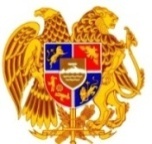   ՀԱՐԿԱԴԻՐ ԿԱՏԱՐՈւՄՆ ԱՊԱՀՈՎՈՂ  ԾԱՌԱՅՈւԹՅՈւՆ   ԵՐԵՎԱՆ ՔԱՂԱՔԻ ԱՎԱՆ, ՆՈՐ ՆՈՐՔ ԵՎ ՔԱՆԱՔԵՌ-ԶԵՅԹՈւՆ ՎԱՐՉԱԿԱՆ ՇՐՋԱՆՆԵՐԻ ԲԱԺԻՆԹիվ  ԵԼ  _________ / 07					              ք.Երևան, Հալաբյան 41ա, Հեռ./060/713-456/_____ /_____ / 2021թ.	          		                     	                 			Էլ.փոստ Avan@harkadir.amԳարեգին Սուրենի Սիմոնյան/ք.Երևան, Լյուքսեմբուրգի  2նրբ., 4շ., բն.1/Երևանի քաղաքապետարան/ք.Երևան, Արգիշտի 1/Կից  Ձեզ է ուղարկվում թիվ 07795292 կատարողական վարույթը կասեցնելու մասին  09.07.2021թ. որոշումը։Միաժամանակ հայտնում ենք, որ համաձայն «Սնանկության մասին» ՀՀ օրենքի 6-րդ հոդվածի 2-րդ մասի՝ Դուք կարող եք պարտապանին սնանկ ճանաչելու վերաբերյալ դիմում ներկայացնել դատարան։ Ձեր կողմից սնանկության դիմում ներկայացվելու դեպքում անհրաժեշտ է կատարողական վարույթը չվերսկսելու դիմումով այդ մասին տեղեկացնել հարկադիր կատարումն  ապահովող ծառայությանը՝ կցելով սնանկության դիմումը դատարան ներկայացված լինելու վերաբերյալ ապացույց։Կատարողական վարույթը կասեցնելու մասին որոշման կայացման օրվանից սկսած 90-օրյա ժամկետում Ձեր կամ այլ անձանց կողմից դատարանին պարտապանի սնանկության դիմում չներկայացվելու դեպքում կատարողական վարույթը կվերսկսվի, և կատարողական գործողությունները կշարունակվեն, բացառությամբ եթե նշված ժամկետում արկադիր կատարումն  ապահովող ծառայությունը ստանա միևնույն պարտապանի գույքի բռնագանձման վերաբերյալ նոր կատարողական թերթ, և հարուցվի նոր կատարողական վարույթ։ Այդ դեպքում նոր կատարողական վարույթը ևս կկասեցվի 90-օրյա ժամկետով, և Ձեր մասնակցությամբ կատարողական վարույթը չի վերսկսվի, քանի դեռ նշված նոր կատարողական վարույթ կասեցված կլինի։Անկախ վերոգրյալից կատարողական վարույթը ցանկացած պահի կարող է վերսկսվել և կարճվել, եթե առկա լինեն «Դատական ակտերի հարկադիր կատրաման մասին» ՀՀ օրենքի 42-րդ հոդվածով նախատեսված հիմքերը։ Կատարողական վարույթը կվերսկսվի նաև այն դեպքում, եթե վերանան կասեցման հիմք հանդիսացած պարտապանի սնանկության հատկանիշները։Ձեր մասնակցությամբ կատարողական վարույթը կասեցնելու մասին որոշումը, ինչպես նաև «Դատական ակտերի հարկադիր կատրաման մասին» ՀՀ օրենքի 37-րդ հոդվածի 8-րդ կետի հիմքով կատարողական վարույթը 90-օրյա ժամկետով կասեցնելու մասին բոլոր որոշումները հրապարակվում են www.azdarar.am ինտերնետային կայքում։Առդիր որոշումը՝  «1» թերթ:ՀարգանքովԲաժնի պետ Արդարադատության գնդապետ					      Մ. ԽուրշուդյանԿատարող՝ Արմենուհի Մելքոնյան,նույն բաժնի  հարկադիր կատարողհեռ./060/713-456/00213/Ո Ր Ո Շ ՈՒ ՄԿԱՏԱՐՈՂԱԿԱՆ ՎԱՐՈՒՅԹԸ ԿԱՍԵՑՆԵԼՈՒ ՄԱՍԻՆ09.07.2021թ.							                       	  ք. ԵրևանՀարկադիր կատարումն ապահովող  ծառայության Երևան քաղաքի Ավան, Նոր Նորք և Քանաքեռ-Զեյթուն վարչական շրջանների բաժնի հարկադիր կատարող, արդարադատության լեյտենանտ՝ Արմենուհի Մելքոնյանս ուսումնասիրելով 06.07.2021թ. հարուցված թիվ 07795292 կատարողական վարույթի  նյութերը`Պ Ա Ր Զ Ե Ց ԻԵրևանի քաղաքապետարանի կողմից «12» մարտ 2021թ. կայացված թիվ 27/01-22-Ա որոշման համաձայն պետք է Գարեգին Սուրենի Սիմոնյանից Երևանի քաղաքապետարանի օգտին բռնագանձել 701.552 ՀՀ դրամ:Պարտապանից բռնագանձել նաև բռնագանձման ենթակա գումարի 5%-ը, որպես կատարողական գործողությունների կատարման ծախսի գումար:Կատարողական գործողությունների ընթացքում պարզվել է, որ պարտապանի անվամբ Ծառայությունում առկա են հարուցված այլ կատարողական վարույթներ: Կատարողական վարույթով բռնագանձման վերաբերյալ վճռի կատարման ընթացքում պարտապան Գարեգին Սուրենի Սիմոնյանի ողջ գույքի նկատմամբ բռնագանձում տարածելու պարագայում պարզվել է, որ այդ գույքը օրենքով սահմանված նվազագույն աշխատավարձի երկուհազարապատիկի և ավել չափով բավարար չէ պահանջատիրոջ հանդեպ պարտավորությունների ամբողջական կատարումն ապահովելու համար և պարտապանին պատկանող այլ գույք և դրամական միջոցներ չեն հայտնաբերվել, որոնց վրա կարելի է բռնագանձում տարածել:Վերոգրյալի հիման վրա և ղեկավարվելով «Սնանկության մասին» ՀՀ օրենքի 6-րդ հոդվածի 2-րդ մասով, «Դատական ակտերի հարկադիր կատարման մասին» ՀՀ օրենքի 28.1, 28 հոդվածներով և 37-րդ հոդվածի  8-րդ կետով.Ո Ր Ո Շ Ե Ց ԻԿասեցնել 06.07.2021թ. հարուցված թիվ 07795292 կատարողական վարույթը 90-օրյա ժամկետով։Առաջարկել պահանջատիրոջը և պարտապանին նրանցից որևէ մեկի նախաձեռնությամբ 90-օրյա ժամկետում սնանկության հայց ներկայացնել դատարան:Սույն որոշումը երկու աշխատանքային օրվա ընթացքում հրապարակել www.azdarar.am ինտերնետային կայքում:Որոշման պատճենն ուղարկել կողմերին.Հարկադիր կատարողի կայացրած որոշումը կարող է բողոքարկվել վերադասության կարգով որոշումն ուժի մեջ մտնելու օրվանից հետո՝ երկամսյա ժամկետում, կամ վարչական դատարան՝ օրենքով սահմանված ժամկետներում: Հարկադիր կատարող,Արդարադատության լեյտենանտ`    		        	        Ա.Մելքոնյան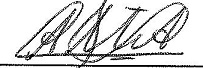 